MIFARE1. Добавить шифр(ключ А) метки.
Выбирать шифр нужно в соответствии с типом метки:
Для меток Classic используйте тип шифрования Crypto1 keyAДля меток Ultralight C используйте тип шифрования 2K3DES
Для меток Plus SE и Plus X используйте тип шифрования AES128Пример API:
 http://ip/cgi-bin/cipher_cgi?action=add&Value=AABBCCDDEEFF11223344556677889900&Type=3&Index=1Value=AABBCCDDEEFF11223344556677889900 – ключ шифра
Type=3 – тип шифрования:нет = 0Crypto1 keyA = 12K3DES = 2AES128 = 3Пример веб: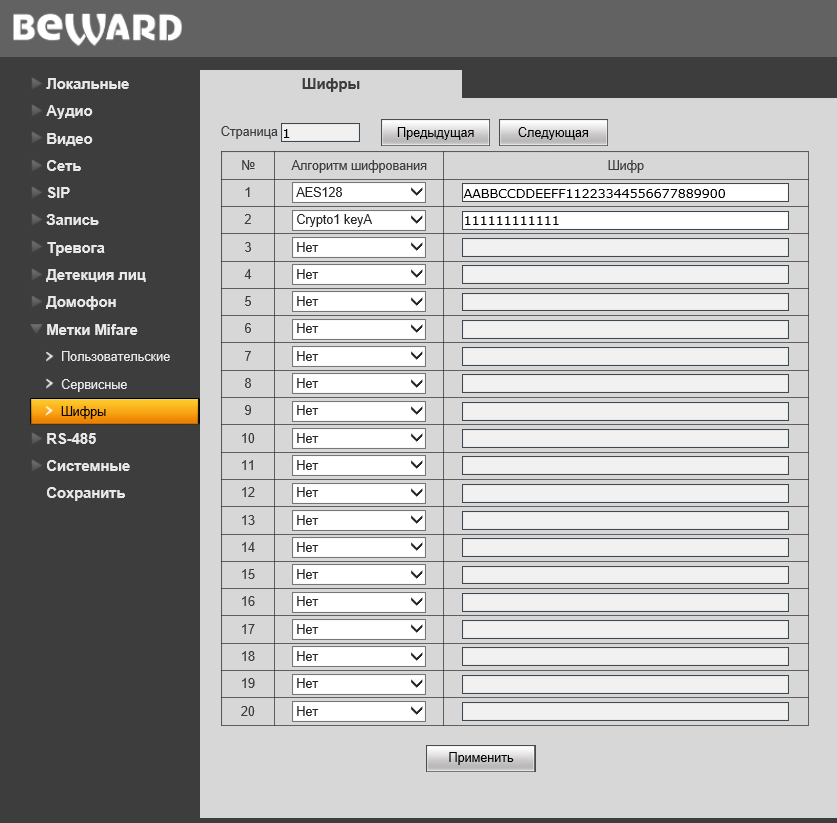 2. Заполнить поля таблицы.UID меткиТип  метки:Ultralight C = 0Classic = 1Plus SE = 2Plus X = 3Защищенный режим — режим работы для шифрованных метокИндекс шифра — номер строки в таблице шифровКод — код который будет записан в указанный сектор метки (не обязательный параметр)Сектор — сектор в который будет зашифрован и куда будет записан код, если сектор не указан то по умолчанию 1Автоперсонализация — Включение режима Автоперсонализации для данной метки (процесс шифрования метки, после успешного выполнения выключается)Пример API:http://ip/cgi-bin/mifare_cgi?action=add&Key=0000004A16D633&Type=2& ProtectedMode=on&CipherIndex=1&Code=12345678123456&Sector=4&AutoPersonalize=onKey= 0000004A16D633 -  UID меткиType=2 – тип  метки:Ultralight C = 0Classic = 1Plus SE = 2Plus X = 3ProtectedMode=on — Защищённый режимCipherIndex=1 – номер строки в таблице шифровCode= 66554433 – код который будет записан на метку
Sector=4 – сектор в который будет зашифрован и куда будет записан код, если не указан то по умолчанию 1AutoPersonalize=on — Включение режима Автоперсонализации для данной меткиПример веб: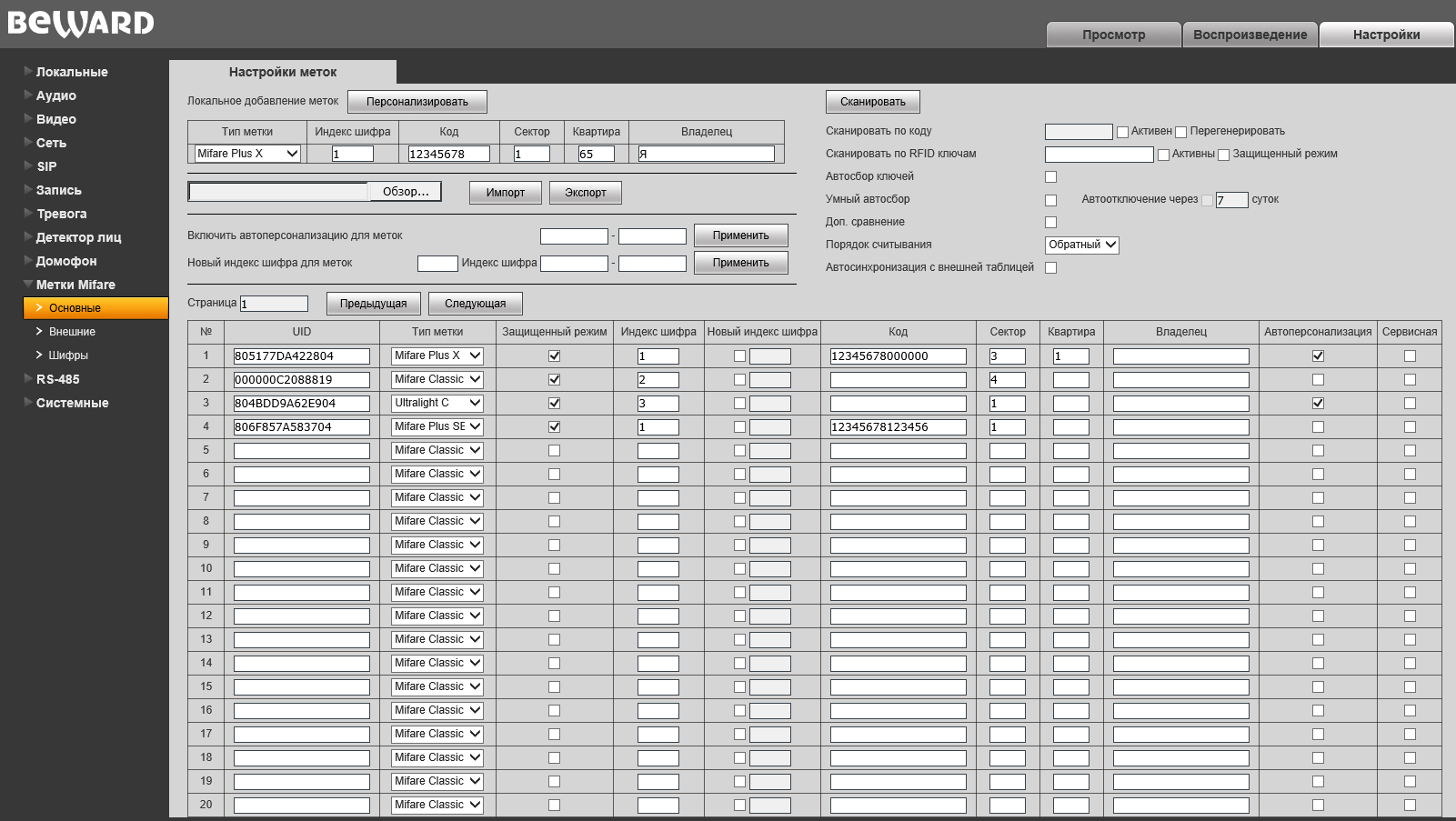 3. Персонализация метки (Программирование).Нужно включить параметры Защищенный режим и Автоперсонализация для необходимых меток в таблице. После поднести их к считывателю, и удерживать до конца индикации. При персонализации не рекомендуется убирать метку от считывателя, в противном случае метка не зашифруется. Пример API:http://ip/cgi-bin/mifare_cgi?action=update&Key=77665544332211&ProtectedMode=on&AutoPersonalize=on4. Локальное добавление меток.Режим на подобие Автосбора, но с шифрованием метки в процессе.Пример веб:Нужно заполнить поля и нажать кнопку Персонализировать.После поочерёдно поднести метки к считывателю, и удерживать до конца индикации. В случае успешного шифрования, метка будет добавлена в таблицу с указанными данными.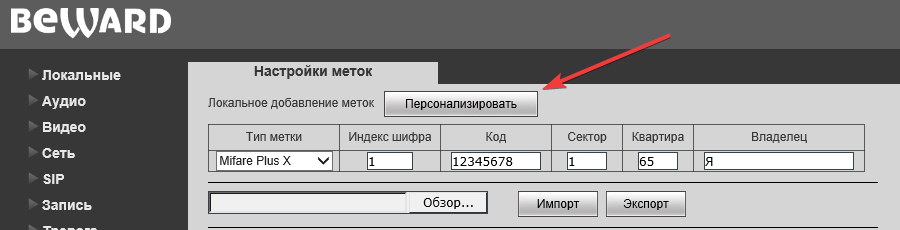 Пример API:http://ip/cgi-bin/mifare_cgi?action=set&PersonModeActive=on&Type=3&CipherIndex=1&Sector=1&Apartment=65&Owner=Beward&Code=12345678